ב"החודש סיון – שאלות מספר התודעה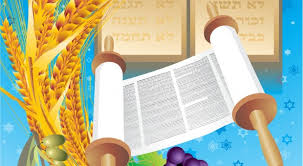 א. סיון (עמ' תצח)1. מהו מזל החודש? למי ולמה הוא רומז?__________________________________________________________2. מה ארע בר"ח סיון? __________________________________________3. מה היה מיוחד בארוע זה? ______________________________________4. "בחדש השלישי", השלימו:תורה משולשת: ___________, ____________, ____________לעם למשולש: : ___________, ____________, ____________על ידי השלישי: _______________ביום השלישי: ________________בחודש השלישי: ______________ב. שמותיו של החג (עמ' תקג)ארבעה שמות לחג זה, כתבו את שמות החג ואת הטעם לכל שם.חג ________________________________________________________חג ________________________________________________________יום___________________________________________________________________    שהוא שמיני  שאחר שבעת ימי המצות, המשכם וסיומם עצרת של פסח.ג. דינים ומנהגים לחג שבועות (עמ' תקה)1. בליל שבועות מאחרים להתפלל עד _______________________ לפי שהתורה אמרה _______________________________ "מה לומדים מן המילה "תמימות"? __________________________________2. נוהגים לקשט את בית הכנסת ב __________________________________3. נוהגים להיות נעורים כל הלילה ו_______________________ ואומרים ______________________.ד. קריאת התורה בחג השבועות (עמ' תקט-י)1. מה קוראים בתורה בחג השבועות ומדוע?  ___________________________2. מה אומרים לפני קריאת התורה, אחרי שקראו לכהן לעלות? ______________3. מדוע קוראים את מגילת רות בשבועות?_____________________________4. מדוע נהגו לומר תהלים בציבור בשבועות? ___________________________ה. למה?1. למה אוכלים מאכלי חלב בשבועות? (עמ' תקיב) כתבו שלושה טעמים לכך______________________________________________________________________________________________________________________________________________________________________________2. למה נתנה התורה במדבר? (עמ' תקיז)____________________________________________________________________________________________________________________3. למה לא נתנה התורה מיד? (עמ' תקיז)____________________________________________________________________________________________________________________4. למה נתנה התורה בסיון? (עמ' תקיח)____________________________________________________________________________________________________________________5. למה נתנה התורה בהר סיני? (עמ' תקיח)____________________________________________________________________________________________________________________